Jon VonAchen - President  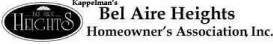 Jack Jones - Vice President  Jeremy Smith - Treasurer  Keith Kephart - Secretary  James Schmidt – At-Large  April 2022 Board Meeting Community Bible Chapel Minutes Notice of meeting
Present
Jack
James
Jon
Jeremy

Residents
George and Mary smith
Deborah York
Linda Scott
Linda Galloway

Presidents report
Ending contract with HMS management


Treasurer report
Jeremy reports 88k in checking
Everything but 2k moved from CIT checking

James - at large report
Mowing company has doubled their bill to 19k for a year
We are under 2 year contract dating back to Jeff Artz signing original contract-
We are getting bids from 2 other companies
Sign on 49th needs fixing James will contact welder
47th st- still waiting on company to send out letters to notify homeowners of plan
Planters- Connie and James will plant the planters according to the plans Treetop put together
Treetop bid was 12k

Jack made a Motion to approve budget of 2k for a James and Connie to replant the planters
Jeremy Seconded
Motion passed

Bridge needs work
Discussion of solar panels
We are still learning more about it

Ms Galloway reported that the little free library has been registered
144320-
Grandson has been working on it in class
When finished, they want to have it in the ground and painted once it is stationary.

December minutes have been approved and need to be posted

January minutes need to be changed to reflect the appointment of officers
James made a motion to approve, Jeremy seconded
Motion passed

February minutes have been approved

March 17th minutes approved

March 25th special meeting with Alison Anderson minutes approved

Discussion of new HOA mgmt company
RPM - residential property mgmt
James suggested going to once/month compliance

James made motion to enter into contract with RPM for 1x compliance/mo with full accounting services

Motion died

Motion made by Jack to enter into contract with RPM for 2x compliance/mo with full accounting services for 1000/mo
Jeremy seconded
Motion passed - 3 yay, 1 nay (James)

Jack made a motion to approve $600 for James to install 2 purchase and install poop bag stations
Neighborhood watch sign -

Motion made to adjourn
Approved